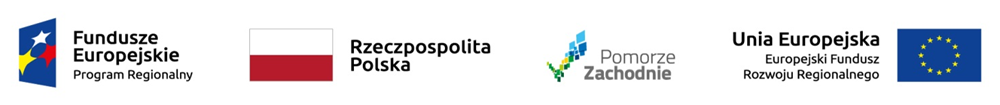 Projekt współfinansowany przez Unię Europejską ze środków Europejskiego Funduszu Rozwoju Regionalnego w ramach Regionalnego Programu Operacyjnego Województwa Zachodniopomorskiego na lata 2014-2020, Działanie 1.5 Inwestycje przedsiębiorstw wspierające rozwój regionalnych specjalizacji oraz inteligentnych specjalizacji Projekty przedsiębiorstw zakładające rozwój innowacyjności i konkurencyjności przemysłu stoczniowego. Tytuł projektu: Uruchomienie w Mirosławcu przez firmę Drut-Plast Cables Sp. z o.o. produkcji specjalizowanych dla budownictwa okrętowego kabli energetycznych niskiego i średniego napięcia, przeznaczonych do pracy w trudnych warunkach eksploatacyjnych z możliwością bieżącego badania obciążalności prądowej, lokalizacji uszkodzeń oraz transmisji danych. Numer projektu: RPZP.01.05.00-32-S023/18Załącznik nr 6 do zapytania ofertowego nr 1/09/RPOWZ 1.5 /2019 na „DOSTAWĘ LINII WYTŁACZANIA TRÓJWARSTWOWEJ IZOLACJI Z POLIETYLENU USIECIOWANEGO METODA SILANOWĄ, WRAZ TRANSPORTEM, INSTALACJĄ I URUCHOMIENIEM”Nazwa i adres wykonawcy:……………………………..……………………………..WYKAZ WYKONANYCH DOSTAWNiniejszym oświadczam/my, że wyżej wymienione przedmioty dostawy spełniają łącznie parametry określone i wymagane w punkcie 4.2. zapytania ofertowego nr 1/09/RPOWZ 1.5 /2019										Data i podpis…………………..L.p. Przedmiot dostawy .Na czyją rzecz została wykonana dostawaData lub okres dostawyWartość dostawy